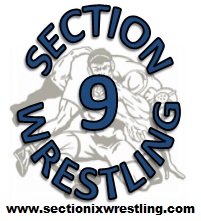 Schedule for 1/23/2012 to 1/29/2012Wednesday 1/25Burke and Ellenville @ Liberty
Chester and Highland @ Eldred
Onteora and Red Hook @ Millbrook

Friday 1/27Port Jervis @ Monticello
Tri-Valley @ TuxedoSaturday 1/28NFA, Kingston, Warwick, and Port Jervis @ NFA Duals
Monroe Woodbury @ Ridgefield Tournament
Valley Central @ Carmel Tournament
Washingtonville, Red Hook @ Washingtonville Tournament